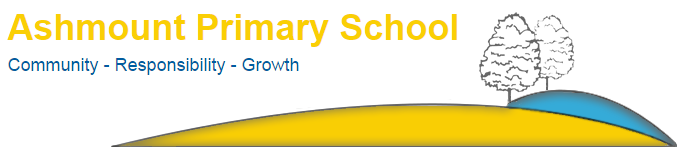                             	Crouch Hill Park83 Crouch HillLONDONN8 9EGTel:  0207 272 7145Email: office@ashmount.islington.sch.uk ADMISSION FORMPupil detailsParent/GuardianCONTACT ONECONTACT TWOEmergency contact detailsContact 1Contact 2Contact 3SiblingsDoes your child have any brothers and sisters attending this school?   YES   /   NO Interests and other useful information about learningMedical InformationEthnicity Please tick only ONE of the following boxesWHITEIRISHANY OTHER WHITE BACKGROUNDMIXED/DUAL BACKGROUNDASIAN OR ASIAN BRITISHANY OTHER ASIAN BACKGROUNDBLACK OR BLACK BRITISHAFRICANANY OTHER BLACK BACKGROUNDCHINESEANY OTHER ETHNIC GROUPLunch ArrangementsArrangements for after schoolPrevious SchoolingNursery attendanceOther Agencies83 Crouch HillLONDONN8 9EGTel:  0207 272 7145Email: office@ashmount.islington.sch.ukMEDICAL CONSENT FORMTo:  The Head Teacher -  Ashmount Primary SchoolPlease note that we have children who attend the school who have severe allergies to nuts.  We, therefore, ask that no nuts or products containing nuts are brought into the school in lunchboxes, or as birthday treats.In the event of an emergency, I authorise Ashmount Primary School to act in loco parentis and give consent to emergency medical treatment, which my son/daughter might require.Parent/Carer’s Signature:…………………………………………………………………… Parent/Carer’s Name (block capitals):  ..................................................................................Pupil’s Name in Full:  ……………………………………  Class: ………………………Date:  ………………………………………….Crouch Hill Park83 Crouch HillLONDONN8 9EGTel:  0207 272 7145Email: office@ashmount.islington.sch.ukDear Parents/CarersParental Consent Form for Educational Visits (non-residential)At Ashmount Primary School, we believe in a rich and varied curriculum, supported by engaging educational visits. This consent form is for all visits for the duration of your child’s time at Ashmount. We will continue to send out detailed information about any visits and ask for any volunteers to accompany us. I give permission for my son/daughter:To take part in educational visits that take place away from the main school site that are authorised by Ashmount Primary School.To be given first aid or urgent medical treatment during any such activity if deemed necessary by the member of staff in charge.I understand that these visits follow Ashmount’s educational visits policy and arrangements for the supervision of pupils;Please note the following important information before signing this form:The visits and activities covered by this consent form include all non-residential visits that take place during the school day where payment is not required.The visits are activities covered by this consent form include sports fixtures that take place during the school day where children return to school after the fixture.The teacher(s) in charge of the visit will provide full information about each visit before it takes place. The information provided will be in the form of a letter or email.You can inform us if you do not want your child to take part in any particular school visit or off-site activity by speaking to your child’s class teacher.The information used by the teachers in charge of each visit regarding a child’s medical conditions and emergency contact information will be taken from the school database. It is essential therefore that this information is up to date. Parental consent form for Ashmount’s Educational Visits (non-residential)I give permission for my child to go on non-residential educational visits this year.Child’s full name………………………………………………..Class…………………………………..Name of Parent/Carer:Signed…………………………………………………..						Date………………………83 Crouch HillLONDONN8 9EGTel:  0207 272 7145Email: office@ashmount.islington.sch.ukOUTDOOR LEARNINGDear Parents/Carers,Our unique building is situated within Crouch Hill Park, with the Parkland walk on our doorstep. We are extremely fortunate to be able to offer our children this wonderful learning environment. There has been a host of research into outdoor learning and the benefits of this to children. The Parkland Walk is a central part of our curriculum; we use it on a regular basis and will include it in our planning. We, therefore, would like particular permission for your child to access this amazing resource during their time at Ashmount. I would appreciate if you could sign and return the permission slip below to the school office.Yours faithfully,Anthony CarmelHead Teacher…………………………………………………………………………………………………………………………………………………………………………..I give permission for my child ……………………………………………… to attend the Parkland Walk during curriculum time at Ashmount Primary School.Signed…………………………………………………………………………………..Date…………………………….83 Crouch HillLONDONN8 9EGTel:  0207 272 7145Email: office@ashmount.islington.sch.ukAshmount Primary SchoolHome-School-Child AgreementEqual Opportunities StatementAshmount Primary School is committed to the view that all learners of equal value whatever their race, gender, class, disability, learning needs, sexual orientation, age or religion. All learners are entitled to equal opportunities in education and to the enhanced life changes that education will bring. School Aims StatementThe school has established a set of agreed principles to determine its Behaviour Policy. We recognise children as individuals with their own unique personalities and abilities. We will meet the children’s education, social and physical needs by creating an environment that encourages and stimulates the development of each child’s full potential. We aim:To provide a stable and safe environment where children are stimulated, motivated and eager to learn.To encourage children to be self-disciplined, confident and adaptable and to have a higher degree of self-esteem.To foster a caring, sensitive community where everyone matters and where we all respect the needs, cultures and beliefs of others both inside and outside the school.To match tasks and resources to the needs and abilities of each child so that every child is challenged academically, physically and socially. To teach within the framework of the Foundation stage and the National Curriculum with an emphasis on the development of a wide range of learning skills and to establish an environment of high expectations and achievements. To establish an environment in which teaching and non-teaching staff, governors, advisory colleagues, parents, carers, and children can support and work with each other. School will:Encourage children to their best at all times.Encourage children to take care of their surroundings and others around them.Inform parents of the children’s progress at regular meetings. Family will:Understand that during the time the child is in school the parents hand over responsibility to the Head Teacher who will at all times act in the interests of the child.Make sure the child arrives at school on time- 9am.Make sure child attends regularly and provides a note of explanation if a child is absent.Attend Parent Conferences to discuss child’s progress, once a term.When possible, attend school events such as class assemblies, performances, sports days etc.Ensure the child wears the school uniform at all times. Child will keep the school’s Rules:We are kindWe are responsibleWe always try our best Together we will:Address the child’s individual needsEncourage the child to keep the school’s Golden RulesSupport the child’s learning to help him/her activitiesBehave in a reasonable manner and show respect, courtesy and consideration for others at all times.83 Crouch HillLONDONN8 9EGTel:  0207 272 7145Email: office@ashmount.islington.sch.ukPHOTO PERMISSIONDear Parents/Carer,At Ashmount Primary School, we like to take lots of photos (and sometimes videos) of the children during the school day. We use these for a variety of purposes: to record evidence of learning activities, to use on displays and in classrooms within the school, to model correct ways of doing things and occasionally for Professional Development and training purposes. We also like to use photos of the children on our plasma screen in the entrance hall, on school/Islington Borough publications such as newsletters and on our school/Islington borough websites. Occasionally outside organisations (such as a theatre company or museum) will take video or photographs of children to use for evidence or advertising purposes. We will never identify a child in a photo/video used externally and we will not let the photos be used for any other purposes than those listed above. To prevent us asking you multiple times for permissions for separate events, we would like you to sign below so that we have permission to use photos and videos of your child during their time at school. If circumstances change, you are very welcome to withdraw your permission at any time. Without this permission, we will be unable to allow to film, or photograph your child during school assemblies, performances etc. We understand your desire to have a digital memory of your child’s time at school but to facilitate this it is necessary that you tick at least one of the first two permissions boxes to allow all families to have access to such cherished memories. Obviously, we would still insist such images are not shared on social websites e.g. Facebook, Twitter, YouTube etc. Yours faithfully,Anthony Carmel,HeadteacherChild’s Name………………………………………………………Signed…………………………………………………………………Date………………………83 Crouch HillLONDONN8 9EGTel:  0207 272 7145Email: office@ashmount.islington.sch.ukDear Parents/Carers,DEVELOPING AN INDIVIDUAL HEALTCARE PLAN FOR YOUR CHILDIf your child has additional medical needs then it is school policy for an individual healthcare plan to be prepared, setting out what support each pupil needs and how this will be provided. Individual healthcare plans are developed in partnership between the school, parents, pupils and the relevant healthcare professional who can advise on your child’s case.The aim is to ensure that we know how to support your child effectively and to provide clarity about what needs to be done, when and by whom. Although individual healthcare plans are likely to be helpful in the majority of cases, it is possible that not all children will require one, the level of detail within plans will depend on the complexity of their condition and the degree of support needed. Please fill out the attached individual healthcare plan as best as you can and return it, together with any relevant evidence, for our files.Please feel free to call me to discuss this matter if needed.Yours sincerelyAnnabel Le Moine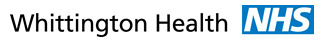 Ashmount Primary School General Health Care PlanRecord of Inhaler administered to children in Primary SchoolName of school/setting: Parents should be notified if a student is using their inhaler more frequently than 3 times per week more than stated on their care plan. (For example some students will use their inhaler routinely before P.E).Please be aware of those students who carry their own inhaler and self-medicate.83 Crouch HillLONDONN8 9EGTel:  0207 272 7145Email: office@ashmount.islington.sch.ukPrivacy Notice (How we use pupil information)Under the requirements of the General Data Protection Regulation and data protection legislation, Ashmount Primary is subject to a variety of obligations as the data controller of personal data (information) about pupils and their parents, carers and families.Personal data is information that identifies you and your child and is about you and your child.  This personal data might be provided to us by you, or provided by someone else (for example another school) or it could be created by the school.This notice explains what personal data we hold about you and your child, how that information is collected, how we use and may share information about you and your child.  Our Data Protection Officer is Mary McGreal and can be contacted via email:  mary.mcgreal@ashmount.islington.sch.uk The categories of pupil information that we process include:personal identifiers and contacts (such as name, unique pupil number, contact details and address)characteristics (such as ethnicity, language, and free school meal eligibility)safeguarding information (such as court orders and professional involvement)special educational needs (including the needs and ranking)medical and administration (such as doctors information, child health, dental health, allergies, medication and dietary requirements)attendance (such as sessions attended, number of absences, absence reasons and any previous schools attended)assessment and attainment (such as national curriculum assessment results and reports on pupil progress and attainment)behavioural information (such as exclusions and any relevant alternative provision put in place)photographs, images, audio/visual recordings and CCTVWhy we collect and use pupil informationThe personal data collected is essential for the school to fulfil its official functions and meet legal requirements.We collect and use pupil information, for the following purposes:to support pupil learning and educational provisionto monitor and report on pupil attainment progress to moderate teacher assessment judgmentsto provide appropriate pastoral care and support servicesto assess the quality of our servicesto keep children safe (food allergies, emergency contact details etc.) to safeguard children and young peopleto reduce the incidence of children missing educationto support children at risk from permanent exclusion to support primary and in-year admissions processto meet the statutory duties placed upon us by the Department for EducationWe will not use your child’s personal data for an unrelated purpose without telling you about it and the legal basis that we intend to rely on for that processing.The lawful basis on which we use this informationIn most situations we collect and use pupil information because the processing is necessary for compliance with a legal obligation to which the school, as data controller, is subject, or in the exercise of official authority in our capacity as a school.  In particular, we collect and use personal information under section 537A of the Education Act 1996 and under section 83 of the Children Act 1989, to provide information to the Secretary of State and to carry out tasks in the public interest.  If we need to process ‘special category data’, we rely upon reasons of substantial public interest, for example promoting and securing equality of opportunity and eliminating discrimination.  If special category data is processed for any other reason, you will be informed of the additional legal basis for this.  If there is processing or sharing that relies upon your consent, we will make this clear to you and ensure that we seek your consent.  You will always be able to withdraw your consent at any time.Collecting pupil informationWe collect pupil information via;Application FormsConsent LettersCTF Files (Data files securely transferred between schools on admission)Pupil data is essential for the schools’ operational use. Whilst the majority of pupil information you provide to us is mandatory, some of it is requested on a voluntary basis. In order to comply with data protection legislations, we will inform you at the point of collection, whether you are required to provide certain pupil information to us or if you have a choice in this and we will tell you what you need to do if you do not want to share this information with us.Storing pupil dataWe will always hold personal information about you and your child securely and in accordance with the law. This is stored electronically on a secure MIS system as well as on paper in student files, which are locked away.We will retain and delete information in accordance with the School’s Records Management Policy / retention policy and as otherwise required by the General Data Protection Regulation and data protection legislation in force from time to time.
Any CCTV recordings are deleted after 30 days.Who we share pupil information withWe routinely share pupil information with:schools that the pupils attend after leaving usour local authority the Department for Education (DfE)the NHS i.e. school nurse Camden & Islington Public Health where the pupil is not resident in Islington, with their respective local authorityOfsted Why we regularly share pupil informationWe do not share information about our pupils with anyone without consent unless the law and our policies allow us to do so. Where it is legally required, or necessary (and it complies with data protection law) we may share personal information about pupils with:  Our local authority – to meet our legal obligations to share certain information with it, such as safeguarding concerns and exclusionsThe Department for EducationThe pupil’s family and representativesEducators and examining bodiesOur regulator OfstedSuppliers and service providers – to enable them to provide the service we have contracted them forCentral and local governmentOur auditorsHealth authoritiesSecurity organisationsHealth and social welfare organisationsProfessional advisers and consultantsPolice forces, courts, tribunalsProfessional bodiesDepartment for EducationWe regularly share pupil data with the Department for Education (DfE) on a statutory basis. This data sharing underpins school funding and educational attainment policy and monitoring.The DfE collects personal data from educational settings and local authorities via various statutory data collections. We are required to share information about our pupils with the DfE either directly or via our local authority for the purpose of those data collections, under:Section 3 of The Education (Information About Individual Pupils) (England) Regulations 2013.All data is transferred securely and held by DfE under a combination of software and hardware controls, which meet the current government security policy framework. For more information, please see ‘How Government uses your data’ section.Local AuthoritiesWe may be required to share information about our pupils with the local authority to ensure that they can conduct their statutory duties under the Schools Admission Code, including conducting Fair Access Panels.Requesting access to your personal dataUnder GDPR, parents and pupils have the right to request access to information about them that we hold. To make a request for your personal information, or be given access to your child’s educational record, contact Mary McGreal via email:  mary.mcgreal@ashmount.islington.sch.uk Depending on the lawful basis above, you may also have the right to:object to processing of personal data that is likely to cause, or is causing, damage or distressprevent processing for the purpose of direct marketingobject to decisions being taken by automated meansin certain circumstances, have inaccurate personal data rectified, blocked, erased or destroyed; anda right to seek redress, either through the ICO, or through the courtsIf you have a concern about the way we are collecting or using your personal data, you should raise your concern with us in the first instance or directly to the Information Commissioner’s Office at https://ico.org.uk/concerns/For further information on how to request access to personal information held centrally by DfE, please see the ‘How Government uses your data’ section of this notice.Withdrawal of consent and the right to lodge a complaint Where we are processing your personal data with your consent, you have the right to withdraw that consent. If you change your mind, or you are unhappy with our use of your personal data, please let us know by contacting Mary McGreal via email:  mary.mcgreal@ashmount.islington.sch.uk[Last updatedWe may need to update this privacy notice periodically so we recommend that you revisit this information from time to time. This version was last updated on 25th October 2019ContactIf you would like to discuss anything in this privacy notice, please contact: Mary McGreal via email:  mary.mcgreal@ashmount.islington.sch.uk How Government uses your dataThe pupil data that we lawfully share with the DfE through data collections:underpins school funding, which is calculated based upon the numbers of children and their characteristics in each school.informs ‘short term’ education policy monitoring and school accountability and intervention (for example, school GCSE results or Pupil Progress measures).supports ‘longer term’ research and monitoring of educational policy (for example how certain subject choices go on to affect education or earnings beyond school)Data collection requirementsTo find out more about the data collection requirements placed on us by the Department for Education (for example; via the school census) go to https://www.gov.uk/education/data-collection-and-censuses-for-schools The National Pupil Database (NPD)Much of the data about pupils in England goes on to be held in the National Pupil Database (NPD). The NPD is owned and managed by the Department for Education and contains information about pupils in schools in England. It provides invaluable evidence on educational performance to inform independent research, as well as studies commissioned by the department. It is held in electronic format for statistical purposes. This information is securely collected from a range of sources including schools, local authorities and awarding bodies. To find out more about the NPD, go to https://www.gov.uk/government/publications/national-pupil-database-user-guide-and-supporting-informationSharing by the DepartmentThe law allows the Department to share pupils’ personal data with certain third parties, including:schoolslocal authoritiesresearchersorganisations connected with promoting the education or wellbeing of children in Englandother government departments and agenciesorganisations fighting or identifying crimeFor more information about the Department’s NPD data sharing process, please visit: https://www.gov.uk/data-protection-how-we-collect-and-share-research-data Organisations fighting or identifying crime may use their legal powers to contact DfE to request access to individual level information relevant to detecting that crime. Whilst numbers fluctuate slightly over time, DfE typically supplies data on around 600 pupils per year to the Home Office and roughly 1 per year to the Police.For information about which organisations the Department has provided pupil information, (and for which project) or to access a monthly breakdown of data share volumes with Home Office and the Police please visit the following website: https://www.gov.uk/government/publications/dfe-external-data-sharesHow to find out what personal information DfE hold about youUnder the terms of the Data Protection Act 2018, you are entitled to ask the Department:if they are processing your personal datafor a description of the data they hold about youthe reasons they’re holding it and any recipient it may be disclosed to for a copy of your personal data and any details of its sourceIf you want to see the personal data held about you by the Department, you should make a ‘subject access request’.  Further information on how to do this can be found within the Department’s personal information charter that is published at the address below:https://www.gov.uk/government/organisations/department-for-education/about/personal-information-charterTo contact DfE: https://www.gov.uk/contact-dfe To be completed by the SchoolTo be completed by the SchoolTo be completed by the SchoolDate of completion of form:UPN: Date of Admission to School:Documents requested prior to formal admissionDocuments seen and copied attachedLong (full) Birth certificateProof of addressPhoto I.D. (e.g. passport) of childPhoto I.D. (e.g. passport) of parentChild’s First Name:Preferred First Name (if different):Preferred First Name (if different):Child’s Last Name:Middle Name (s): Any Former Last Name:Any Former Last Name:Any Former Last Name:Gender: MALE     /   FEMALEGender: MALE     /   FEMALEDate of Birth:(please attach a photocopy of your child’s full birth certificate)Date of Birth:(please attach a photocopy of your child’s full birth certificate)Home Address (please show proof of address)Postcode: Home Address (please show proof of address)Postcode: Home Address (please show proof of address)Postcode: Home Address (please show proof of address)Postcode: Is this a permanent or Temporary address: Is this a permanent or Temporary address: Is this a permanent or Temporary address: Is this a permanent or Temporary address: Borough of Residence: Borough of Residence: Country of origin:Country of origin:Last country of origin:Last country of origin:Country of Birth (if different):Country of Birth (if different):Date of entry to country (if applicable):Date of entry to country (if applicable):Is your child adopted?: Is your child adopted?: Title:First Name First Name Last Name:Home Address: Postcode: Home Address: Postcode: Home Address: Postcode: Home Address: Postcode: Relationship to pupil (Parent/Guardian/Foster Parent etc): Relationship to pupil (Parent/Guardian/Foster Parent etc): Relationship to pupil (Parent/Guardian/Foster Parent etc): Relationship to pupil (Parent/Guardian/Foster Parent etc): Home Telephone Number:Home Telephone Number:Mobile Number:Mobile Number:Work number:Work number:Email address:Email address:Should correspondence be addressed to this person? YES   /   NO   Should correspondence be addressed to this person? YES   /   NO   First language:First language:Does the child live with you?    YES   /   NODoes the child live with you?    YES   /   NOTitle:First Name First Name Last Name:Home Address: Postcode: Home Address: Postcode: Home Address: Postcode: Home Address: Postcode: Relationship to pupil (Parent/Guardian/Foster Parent etc): Relationship to pupil (Parent/Guardian/Foster Parent etc): Relationship to pupil (Parent/Guardian/Foster Parent etc): Relationship to pupil (Parent/Guardian/Foster Parent etc): Home Telephone Number:Home Telephone Number:Mobile Number:Mobile Number:Work number:Work number:Email address:Email address:Should correspondence be addressed to this person? YES   /   NO   Should correspondence be addressed to this person? YES   /   NO   First language:First language:Does the child live with you?    YES   /   NODoes the child live with you?    YES   /   NONAME:Telephone/Mobile numberRelationship to child:NAME:T:Relationship to child:NAME:M:Relationship to child:NAME:Telephone/Mobile numberRelationship to child:NAME:T:Relationship to child:NAME:M:Relationship to child:NAME:Telephone/Mobile numberRelationship to child:NAME:T:Relationship to child:NAME:M:Relationship to child:NAME OF SIBLINGDATE OF BIRTHProgress at school in different subjectsHome interests/activitiesFriendships and social mattersIn the event of an emergency, do you give consent to Ashmount Primary School providing medical treatment?YES    /   NODoes your child have any allergies or dietary needs that we should be aware of? YES   /    NOPlease specify:Please specify:Medical Practice:Name of Doctor:Address:Post code: Telephone number:Does your child have any medical conditions that we should be aware of? YES   /   NOIf yes, please tickDoes your child require any medication during the day that will need to be held by the school?YES   /   NOPlease specify: Does your child wear glasses? :    YES   /   NOHas your child missed any immunisations programmes? :YES   /    NOEnglishScottishWelshOther White BritishTraveler of Irish HeritageAlbanianBosnian-HeregovinianCroatianGreekGreek CypriotGypsy/RomaKosovanSerbian-YugoslavianTurkishTurkish CypriotWhite EuropeanWhite Eastern EuropeanWhite Western EuropeanWhite OtherWhite and Black CaribbeanWhite and Black AfricanWhite and AsianWhite and ChineseAsian and ChineseAsian and BlackBlack and ChineseAsian and any other ethnic groupBlack and any other ethnic groupChinese and any other ethnic groupWhite and any other ethnic groupOther mixed backgroundBangladeshiIndianPakistaniAfrican AsianNepaliKashmiriSinhaleseSri Lankan TamilOther AsianCaribbean GhanaianNigerianSierra LeonianSomaliSudaneseOther Black AfricanBlack EuropeanBlack North AfricanOther BlackChineseHong Kong ChineseOther ChineseSingaporean ChineseTaiwaneseMalaysian ChineseAfghanistaniArab otherEgyptianFilipinoIraqiIranianJapaneseKoreanKurdishLatin/South/Central AmericaLebaneseMalayMoroccanPolynesianThaiVietnameseYemeniI do not wish to assign an ethnic code:First language for childHome languageReligionFestivals observed: Festivals observed: In England, children are eligible to receive free school meals (FSM) if their parents are in receipt of any of the following benefits:Income Supportincome-based Jobseeker’s Allowanceincome-related Employment and Support Allowancesupport under Part VI of the Immigration and Asylum Act 1999the guaranteed element of Pension CreditChild Tax Credit (provided you’re not also entitled to Working Tax Credit and have an annual gross income of no more than £16,190)Working Tax Credit run-on - paid for 4 weeks after you stop qualifying for Working Tax CreditUniversal Credit - if you apply on or after 1 April 2018 your household income must be less than £7,400 a year (after tax and not including any benefits you get)Please apply on https://www.islington.gov.uk//children-and-families/benefits-and-financial-support/free-school-meals-and-uniform-grant My child is entitled to Free School Meals:     YES   /    NOMy child will be having :   SCHOOL MEALS   /   PACKED LUNCHPlease indicate below how your child should go home from school- please tickPrimary school children are not allowed to take siblings homeIf you give permission for your child to walk home, then an adult should always be present when they arrive homeName of last School attended:Reason for leaving last school:Number of Terms attended:	Date of leaving last school:Number of other schools attended (not Nursery). Please list details with dates and any extended absences from school in UK or abroad.Name of Nursery school attendedName of Nursery school attendedTelephone NumberTelephone NumberType of NurseryDates attendedFrom:	To:Did your child attend:Full-time   /     Part-timeDates attendedDid your child attend:Full-time   /     Part-timeDo you have contact with any outside Agencies E.g. Education Welfare, Educational Psychologists, Social Worker, Child Guidance, Speech Therapist? Please state who.Head Teacher:    Anthony CarmelParent’s signature:……………………………………………………………………………………………………………Child’s signature:……………………………………………………………………………………………………………I give permission for photographs and videos of my child to be taken and used for all of the purposes above.I give permission for photographs and video of my child to be taken but restricted to be only used within the school community (e.g. in classrooms, in displays, on the plasma screen and newsletter)I do not give permission for the school to take or use photographs or video footage of my child in any circumstances.Name DOBYear GroupEMERGENCY CONTACT 1NAME:Telephone/Mobile numberRelationship to child:EMERGENCY CONTACT 1NAME:T:Relationship to child:EMERGENCY CONTACT 1NAME:M:Relationship to child:EMERGENCY CONTACT 1NAME:Telephone/Mobile numberRelationship to child:EMERGENCY CONTACT 1NAME:T:Relationship to child:EMERGENCY CONTACT 1NAME:M:Relationship to child:Medical Practice:Name of Doctor:Address:Post code: Telephone number:Medical Condition:Treatment:FOR ASTHMAFOR ASTHMAMy reliever inhaler (Name and Colour):I take ……………………. Puffs of my reliever inhaler using a spacerMy Preventer inhaler (Name and Colour): I only use my Preventer inhaler when I am at home.              When my inhaler (s) are running low, my                  parent/guardian or I will replace them.If I need to use my reliever inhaler more than three or more times per week, please advise my parents/guardians so they can organise a review with my Asthma nurse/GPLocation of Emergency treatmentMembers of staff trained to administer emergency medicationParental and Pupil agreementI agree that the medical information contained in this plan may be shared with individuals involved with my child’s care and education (this includes emergency services). I understand that I must notify the school of any changes in writing.Signed (Pupil): Print Name:Date:Signed (Parent):Print Name:Date: School Nurse agreementI agree that the information is up to date.Signed:Job title; Print Name:Date:Permission for Emergency medicationI agree that my child can be administered their medication by a member of staff in an emergency. Name of medication:Signed (Pupil): Print Name:Date:Signed (Parent):Print Name:Date:DateChild’s NameTimeName of medicationDose givenSpacer cleaned